Dibuja tu retrato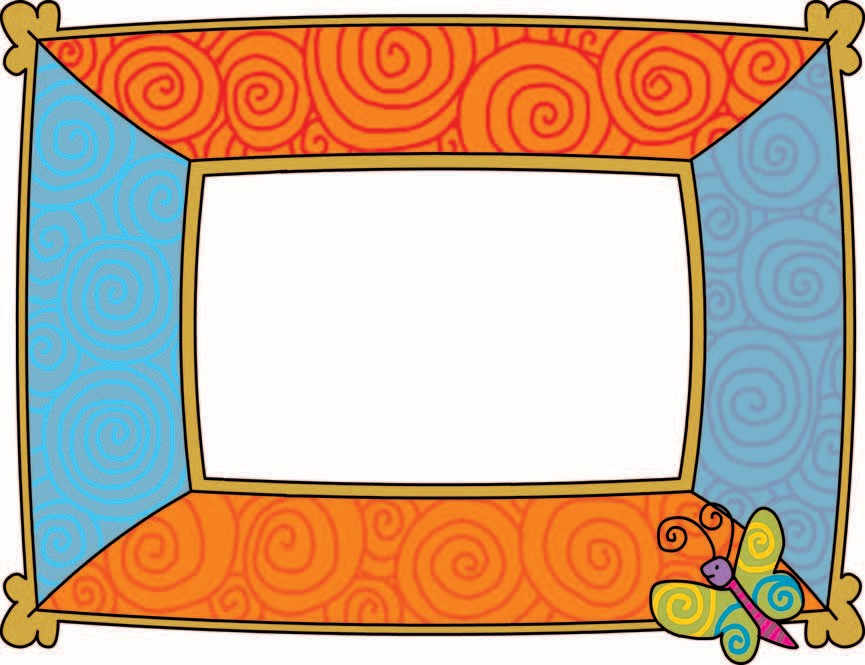 Ficha Actividad 1Materiales:Ceras de colores.PortarretratoDesarrollo de la Actividad: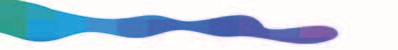 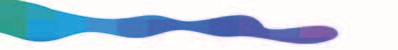 Repartir las fichas.1 cartulina con el diseño de marco impreso de la “Actividad 1”.1 hoja de papel.Témperas de color.Lápices y rotuladores de color y otros materiales de pintura.Introducción de la Actividad:Desde que nacen, el entorno va marcando las distintas opciones que tienen los niños y niñas, dependiendo de su sexo. Así, elegimos el color, la forma de relacionarnos, conducimos sus gustos y preferencias, dependiendo del hecho de ser niño o niña. Con esta actividad intentaremos que tomen con- ciencia de que existen infinitas formas de ser mujer y hombre, que expre- sen cómo son, valorando las diferencias y aprendiendo a encontrar el modo de expresarse con libertad, sin sentir la necesidad de reproducir alguna clase de estereotipo para sentirse aceptado o aceptada o de hacer como si no pertenecieran al sexo al que pertenecen.Objetivos:Explicaremos que no hay una forma determinada de ser niña o de ser niño.Intentaremos que sientan que son únicos y únicas, originales y espe- ciales. Es una gran riqueza el hecho de expresarse, sentir y actuar como son, sin limitaciones por el hecho de ser niño o niña.Les ayudaremos a comprender que las niñas y los niños tienen que tener los mismos derechos, oportunidades y obligaciones.Les enseñaremos a relacionarse de forma pacífica y respetuosa con sus compañeros y compañeras, respetando su forma de ser, los gus- tos, formas de expresarse y aficiones.Intentaremos que se sientan felices y aceptados, tal y como son, con lo que hacen y con lo que les gusta.Pedir a cada alumno y a cada alumna que haga su retrato.Para conversar y reflexionar en grupo/clase:¿Os habéis dado cuenta de que todas las personas tenemos nariz, boca, orejas? Y, sin embargo, todas y todos nos hemos dibujado muy diferentes. ¿Por qué creéis que es así?¿Qué pasaría si todas las personas fuéramos exactamente iguales?¿Qué diferencia hay entre una chica y un chico? ¿Sería divertido si todos y todas fuéramos exactamente iguales?Otras Actividades:Sentándonos en círculo haremos una puesta en común con toda la clase y conversaremos sobre lo que significa ser una niña y lo que significa ser un niño.Jugando a abrazarnos.Los alumnos y alumnas pasean por la clase. Cuando hagamos una indicación se abrazarán a compañeros y compañeras que tengan las mismas características.Por ejemplo. ¡¡¡Todas las niñas y los niños que tengan los ojos ma- rrones!!!¡¡¡Todos los niños y las niñas que tengan algo rojo!!!Nuestro cuerpo dice cómo nos sentimos. En papel continuo pedire- mos a los alumnos y alumnas que dibujen las partes del cuerpo que ex- presan cómo nos sentimos, como la boca, los ojos…Conversaremos sobre cómo hace el cuerpo cuando le ocurre algo. Comparamos las respuestas de los niños y de las niñas, por ejemplo: cuando tenemos frío, cuando tenemos sueño, cuando queremos que nos quieran, cuando tenemos miedo, etC.